KLASA: 003-06/21-01/URBROJ:2182/1-12/2-8-21-06-1Šibenik,    3. studenoga 2021.   PREDMET: Poziv Pozivate se dana  10.  studenoga  2021.  god. ( srijeda )   u  13. 30. sati  na  četvrtu sjednicu Školskog odbora Medicinske  škole koja će se održati u prostorijama Škole, Ante Šupuka 29, u školskoj  čitaonici uz poštivanje epidemioloških mjera.  DNEVNI RED:	Usvajanje Rebalansa škole za 2021. godinu zajedno s obrazloženjemUsvajanje Ažuriranog plana nabave za 2021 godinuUsvanje financijskog plana Škole za 2022. godinu zajedno s projekcijama za 2023. i 2024. godinu s obrazloženjem Usvajanje Plana nabave za 2022. godinu Donošenje akta o sukcesivnom trošenju viška prihoda za prihode posebne namjene i vlastite prihode za 2022.-2023. godinuIzvješće o izvanučioničkoj nastavi - školska godina 2020./2021.Financijski plan povećanih troškova obrazovanja za školsku godinu 2021./2022.Realizacija financijskog plana povećanih troškova obrazovanja za školsku godinu 2020./2021.Izvješće o radu Škole  školska godina 2020./2021. (realizaciji Godišnjeg  plana  i programa  rada Škole i Školskog kurikula , školska godina 2020./2021.Izvješće o  stanju sigurnosti, provođenju preventivnih programa te mjerama poduzetim u cilju zaštite prava učenika RaznoPredsjednica Školskog odbora: Vanja Letica, dr. med. MEDICINSKA   ŠKOLAŠIBENIK 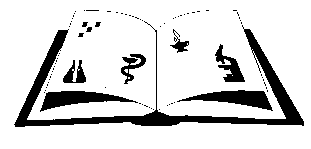 Matični broj: 3875865                      OIB: 42369583179Ante Šupuka bb (p.p. 75), 22000 Šibenik  Centrala: 022/331-253; 312-550 Fax: 022/331-024ŠIFRA ŠKOLE U MINISTARSTVU: 15-081-504e-mail: ured@ss-medicinska-si.skole.hr web: www.ss-medicinska-si.skole.hr